Publicado en 28031 el 12/09/2013 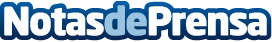 Esther Palma Comunicación: Ayudamos a que las marcas vendan másDespués de ocho años como agencia especializada en comunicación de moda, salud y belleza, continúa como referente en el sector, mejorando el posicionamiento de las marcas en medios y mejorando sus ventas.Datos de contacto:Esther Palma ComunicaciónAgencia de comunicación especializada en moda, salud, belleza y670059200Nota de prensa publicada en: https://www.notasdeprensa.es/esther-palma-comunicacion-ayudamos-a-que-las-marcas-vendan-mas Categorias: Marketing http://www.notasdeprensa.es